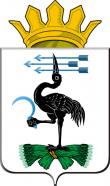 АДМИНИСТРАЦИЯ  БАЙКАЛОВСКОГО МУНИЦИПАЛЬНОГО РАЙОНА  СВЕРДЛОВСКОЙ ОБЛАСТИП О С Т А Н О В Л Е Н И Е    _____.2023г.                                      №  ____                                  с. БайкаловоОб утверждении Административного регламента предоставления муниципальной услуги «Предоставление однократно бесплатно в собственность земельных участков гражданам для индивидуального жилищного строительства»В соответствии с Федеральным законом от 27 июля 2010 года № 210-ФЗ 
«Об организации предоставления государственных и муниципальных услуг», Порядком разработки и утверждения административных регламентов предоставления муниципальных услуг, утвержденным Постановлением Администрации Байкаловского муниципального района Свердловской области от 10.10.2022 года № 392, Администрация Байкаловского муниципального района Свердловской области,ПОСТАНОВЛЯЕТ:1. Утвердить Административный регламент предоставления муниципальной услуги «Предоставление однократно бесплатно в собственность земельных участков гражданам для индивидуального жилищного строительства» (прилагается).2. Постановление Администрации Байкаловского муниципального района Свердловской области от 29.06.2020г. №166 «Об утверждении административного регламента предоставления муниципальной услуги «Предоставление однократно бесплатно в собственность земельных участков гражданам для индивидуального жилищного строительства» признать утратившим силу.        3. Опубликовать настоящее Постановление в Вестнике Байкаловского муниципального района и разместить на официальном сайте Администрации  
Байкаловского муниципального района Свердловской области в сети Интернет.         4. Контроль исполнения настоящего Постановления возложить на заместителя главы Администрации Байкаловского муниципального района – начальника отдела экономики и имущества Федотову Л.В.Глава Байкаловского муниципального района                                           А.Г. ДорожкинУтвержденПостановлением АдминистрацииБайкаловского муниципального районаСвердловской областиот ___________2023г. №____Административный регламент предоставления муниципальной услуги «Предоставление однократно бесплатно в собственность земельных участков гражданам для индивидуального жилищного строительства»1. Общие положенияПредмет регулирования административного регламента1. Административный регламент предоставления муниципальной услуги «Предоставление однократно бесплатно в собственность земельных участков гражданам для индивидуального жилищного строительства» (далее – регламент) устанавливает порядок и стандарт предоставления муниципальной услуги «Предоставление однократно бесплатно в собственность земельных участков гражданам для индивидуального жилищного строительства» (далее – муниципальная услуга).2. Действие регламента распространяется на расположенные на территории Свердловской области земельные участки, находящихся в муниципальной собственности Байкаловского муниципального района Свердловской области, либо земельных участков, государственная собственность на которые не разграничена, расположенных в границах Байкаловского муниципального района Свердловской области (далее – земельные участки).Круг заявителей3. Заявителями могут быть постоянно проживающие на территории Байкаловского муниципального района граждане, а также постоянно проживающие на территории Свердловской области граждане, имеющие трех и более детей (с учетом особенностей, установленных в статье 2 Закона Свердловской области от 19 июля  2018 года № 75-ОЗ «О внесении изменений в Закон Свердловской области «Об особенностях регулирования земельных отношений на территории Свердловской области»), состоящие на учете граждан в качестве лиц, имеющих право на предоставление в собственность бесплатно земельных участков (далее – учет), и получившие извещение о предоставлении земельного участка от Администрации Байкаловского муниципального района свердловской области, а именно:1) граждане, являющиеся на день подачи заявлений, указанных в пункте 3 статьи 25 Закона Свердловской области от 07 июля 2004 № 18-ОЗ 
«Об особенностях регулирования земельных отношений на территории Свердловской области» (далее – Закон № 18-ОЗ), родителями или лицами их замещающими, воспитывающими трех и более несовершеннолетних детей в случае их совместного обращения с указанным заявлением либо в случае обращения с этим заявлением одного из родителей или лиц, их заменяющих, с которым совместно постоянно проживают трое и более несовершеннолетних детей, подавшими заявление, указанное в пункте 3 статьи 25 Закона № 18-ОЗ, до 1 августа 2018 года;2) граждане, состоящие на учете в качестве нуждающихся в жилых помещениях, предоставляемых по договорам социального найма;3) инвалиды и семьи, имеющие в своем составе инвалидов, в соответствии 
с частью 16 статьи 17 Федерального закона от 24 ноября 1995 года № 181-ФЗ 
«О социальной защите инвалидов в Российской Федерации», состоящие на учете в качестве нуждающихся в жилых помещениях, предоставляемых по договорам социального найма;4) граждане, получившие суммарную (накопленную) эффективную дозу облучения, превышающую 25 сЗв (бэр), в соответствии с пунктом 16 части первой статьи 2 Федерального закона от 10 января 2002 года № 2-ФЗ «О социальных гарантиях гражданам, подвергшимся радиационному воздействию вследствие ядерных испытаний на Семипалатинском полигоне», состоящие на учете в качестве нуждающихся в улучшении жилищных условий;5) граждане, получившие или перенесшие лучевую болезнь и другие заболевания, связанные с радиационным воздействием вследствие чернобыльской катастрофы или с работами по ликвидации последствий катастрофы 
на Чернобыльской АЭС, в соответствии с Федеральным законом от 15 мая 1991 года № 1244-1 «О социальной защите граждан, подвергшихся воздействию радиации вследствие катастрофы на Чернобыльской АЭС», состоящие на учете в качестве нуждающихся в улучшении жилищных условий;6) инвалиды вследствие чернобыльской катастрофы в соответствии 
с Федеральным законом от 15 мая 1991 года № 1244-1 «О социальной защите граждан, подвергшихся воздействию радиации вследствие катастрофы 
на Чернобыльской АЭС», состоящие на учете в качестве нуждающихся в улучшении жилищных условий, из числа:граждан (в том числе временно направленных или командированных), принимавших участие в ликвидации последствий катастрофы в пределах зоны отчуждения или занятых на эксплуатации или других работах на Чернобыльской АЭС;военнослужащих и военнообязанных, призванных на специальные сборы 
и привлеченных к выполнению работ, связанных с ликвидацией последствий чернобыльской катастрофы, независимо от места дислокации и выполнявшихся работ, а также лиц начальствующего и рядового состава органов внутренних дел, Государственной противопожарной службы, проходивших (проходящих) службу 
в зоне отчуждения;граждан, эвакуированных из зоны отчуждения и переселенных из зоны отселения либо выехавших в добровольном порядке из указанных зон после принятия решения об эвакуации;граждан, отдавших костный мозг для спасения жизни людей, пострадавших вследствие чернобыльской катастрофы, независимо от времени, прошедшего 
с момента трансплантации костного мозга, и времени развития у них в этой связи инвалидности;7) граждане, эвакуированные (в том числе выехавшие добровольно) в 1986 году из зоны отчуждения или переселенные (переселяемые), в том числе выехавшие добровольно, из зоны отселения в 1986 году и в последующие годы, включая детей, в том числе детей, которые в момент эвакуации находились (находятся) в состоянии внутриутробного развития, в соответствии с пунктом 9 статьи 17 Закона Российской Федерации от 15 мая 1991 года № 1244-1 
«О социальной защите граждан, подвергшихся воздействию радиации вследствие катастрофы на Чернобыльской АЭС», состоящие на учете в качестве нуждающихся в улучшении жилищных условий;8) граждане, подвергшиеся воздействию радиации вследствие аварии в 1957 году на производственном объединении «Маяк» и сбросов радиоактивных отходов в реку Теча, в соответствии с Федеральным законом от 26 ноября 1998 года № 175-ФЗ «О социальной защите граждан Российской Федерации, подвергшихся воздействию радиации вследствие аварии в 1957 году на производственном объединении «Маяк» и сбросов радиоактивных отходов в реку Теча», состоящие на учете в качестве нуждающихся в улучшении жилищных условий;9) граждане из подразделений особого риска в пределах, установленных постановлением Верховного Совета Российской Федерации от 27.12.1991 № 2123-1 «О распространении действия Закона РСФСР «О социальной защите граждан, подвергшихся воздействию радиации вследствие катастрофы на Чернобыльской АЭС» на граждан из подразделений особого риска», состоящие на учете в качестве нуждающихся в улучшении жилищных условий;10) Герои Советского Союза, Герои Российской Федерации, полные кавалеры ордена Славы в соответствии с пунктом 4 статьи 5 Закона Российской Федерации от 15 января 1993 года № 4301-1 «О статусе Героев Советского Союза, Героев Российской Федерации и полных кавалеров орденов Славы»;11) Герои Социалистического Труда, Герои Труда Российской Федерации 
и полные кавалеры ордена Трудовой Славы в соответствии с частью 4 статьи 3 Федерального закона от 09 января 1997 года № 5-ФЗ «О предоставлении социальных гарантий Героям Социалистического Труда и полным кавалерам ордена Трудовой Славы»;12) военнослужащие – граждане, проходящие военную службу по контракту, и граждане, уволенные с военной службы по достижении ими предельного возраста пребывания на военной службе, состоянию здоровья или в связи с организационно-штатными мероприятиями, общая продолжительность военной службы которых составляет 10 лет и более, а также военнослужащие - граждане, проходящие военную службу за пределами территории Российской Федерации, в районах Крайнего Севера, приравненных к ним местностях и других местностях с неблагоприятными климатическими или экологическими условиями, в соответствии с пунктом 12 статьи 15 Федерального закона от 27 мая 1998года № 76 ФЗ «О статусе военнослужащих», подавшие заявления о постановке на учет до вступления в силу законную силу постановление Правительства Свердловской области от 04.06.2020 № 371-ПП «О внесении изменений в Постановление Правительства Свердловской области от 22.07.2015 № 648-ПП «О реализации статьи 25 Закона Свердловской области от 07 июля 2004года№18-ОЗ «Об особенностях регулирования земельных отношений на территории Свердловской области» и признании утратившими силу некоторых постановлений Правительства Свердловской области», а именно до 22 июня 2020 года 13) граждане, окончившие профессиональные образовательные организации и (или) образовательные организации высшего образования и работающие 
по трудовому договору в сельской местности по полученной специальности 
и подавшие заявления о постановке на учет до вступления в силу законную силу закона Свердловской области от 19 июля 2018 года № 75-ОЗ «О внесении изменений в Закон Свердловской области «Об особенностях регулирования земельных отношений на территории Свердловской области», а именно 
до 1 августа 2018 года;14) граждане, не достигшие возраста 35 лет на день подачи заявлений 
о предоставлении земельных участков, состоящие между собой в браке 
и совместно обратившиеся за предоставлением земельного участка и подавшие заявления о постановке на учет до вступления в силу законную силу закона Свердловской области от 19 июля 2018 года № 75-ОЗ «О внесении изменений в Закон Свердловской области «Об особенностях регулирования земельных отношений на территории Свердловской области», а именно до 1 августа 2018 года;15) граждане, являющиеся на день подачи заявлений о предоставлении земельных участков одинокими родителями или лицами, их заменяющими, воспитывающие несовершеннолетних детей и подавшие заявления о постановке
на учет до вступления в силу законную силу закона Свердловской области 
от 19 июля 2018 года № 75-ОЗ «О внесении изменений в Закон Свердловской области «Об особенностях регулирования земельных отношений на территории Свердловской области», а именно до 1 августа 2018 года;16) граждане, являющиеся ветеранами боевых действий на территории СССР, на территории Российской Федерации и территориях других государств 
и подавшие заявления о постановке на учет до вступления в силу законную силу закона Свердловской области от 19 июля 2018 года № 75-ОЗ «О внесении изменений в Закон Свердловской области «Об особенностях регулирования земельных отношений на территории Свердловской области», а именно 
до 1 августа 2018 года (далее – заявитель, заявители).Требование предоставления заявителю муниципальной услуги в соответствии с вариантом предоставления муниципальной услуги, соответствующим признакам заявителя, определенным в результате анкетирования, проводимого органом, предоставляющим услугу, а также результата, за предоставлением которого обратился заявитель	 4. Муниципальная услуга предоставляется заявителю в соответствии с вариантом предоставления муниципальной услуги.       5. Вариант предоставления муниципальной услуги определяется исходя из установленных в соответствии с Приложением № 1 к настоящему регламенту признаков заявителя, а также из результата предоставления муниципальной услуги, за предоставлением которого обратился заявитель.       Признаки заявителя определяются путем профилирования, осуществляемого в соответствии с настоящим регламентом.Раздел 2. Стандарт предоставления муниципальной услугиНаименование муниципальной услуги6. Наименование муниципальной услуги – «Предоставление однократно бесплатно в собственность земельных участков гражданам для индивидуального жилищного строительства».Наименование органа, предоставляющего муниципальную услугу7. Муниципальная услуга предоставляется Администрацией Байкаловского муниципального района Свердловской области (далее также уполномоченный орган). Непосредственный исполнитель – отдел экономики и имущества.Многофункциональный центр предоставления государственных и муниципальных услуг (далее – многофункциональный центр) вправе принять в соответствии с соглашением, заключенным между многофункциональным центром и Администрацией Байкаловского муниципального района Свердловской области, решение об отказе в приеме согласия о предоставлении однократно бесплатно в собственность земельных участков гражданам для индивидуального жилищного строительства (далее – согласие) и прилагаемых к нему документов в случае, если согласие подано в многофункциональный центр.Результат предоставления муниципальной услуги8. Результатом предоставления муниципальной услуги является:– решение о предоставлении однократно бесплатно в собственность земельных участков гражданам для индивидуального жилищного строительства (далее – решение о предоставлении муниципальной услуги);– решение об отказе в предоставлении однократно бесплатно в собственность земельных участков гражданам для индивидуального жилищного строительства (далее – решение об отказе в предоставлении муниципальной услуги).– исправление допущенных опечаток и ошибок в решении по заявлению.9. Документом, содержащим решение о предоставлении муниципальной услуги, на основании которого заявителю предоставляется результат муниципальной услуги, является Постановление Администрации Байкаловского муниципального района Свердловской области.          10. Фиксирование факта получения заявителем результата предоставления муниципальной услуги осуществляется в федеральной государственной информационной системе «Единый портал государственных и муниципальных услуг (функций)» (далее - ЕПГУ).            11. Результат предоставления услуги, указанный в пункте 8 настоящего регламента:          направляется заявителю в форме электронного документа, подписанного усиленной квалифицированной электронной подписью уполномоченного должностного лица, в личный кабинет в федеральной государственной информационной системе «Единый портал государственных и муниципальных услуг (функций)» (https://www.gosuslugi.ru/) (далее – Единый портал), на региональном портале государственных и муниципальных услуг (функций), являющемся государственной информационной системой субъекта Российской Федерации (https://www.gosuslugi.ru/r/sverdlovsk) (далее – региональный портал), в случае, если такой способ указан в заявлении;        выдается заявителю на бумажном носителе при личном обращении в уполномоченный орган, многофункциональный центр либо направляется заявителю посредством почтового отправления в соответствии с выбранным заявителем способом получения результата предоставления услуги.Срок предоставления муниципальной услуги 12. Срок предоставления муниципальной услуги – 10 рабочих дней с даты поступления письменного согласия, оформленного согласно форме, утвержденной постановлением Правительства Свердловской области от 22.07.2015 №648-ПП «О реализации статей 25 и 26 Закона Свердловской области от 07 июля 2004года № 18-ОЗ «Об особенностях регулирования земельных отношений на территории Свердловской области» и признании утратившими силу некоторых постановлений Правительства Свердловской области» (приложение № 2 к настоящему регламенту), (далее – согласие) и документов в соответствии с пунктом 14 настоящего регламента.С учетом обращения заявителя через многофункциональный центр предоставления государственных и муниципальных услуг срок предоставления муниципальной услуги исчисляется с момента поступления согласия и документов в соответствии с пунктом 14 настоящего регламента в Администрацию Байкаловского муниципального района.Правовые основания для предоставления муниципальной услуги	13. Перечень нормативных правовых актов, регулирующих предоставление муниципальной услуги (с указанием их реквизитов и источников официального опубликования), размещается в федеральной  государственной информационной системе «Федеральный реестр государственных и муниципальных услуг (функций)».Нормативные правовые акты, регулирующие предоставление муниципальной услуги, информация о порядке досудебного (внесудебного) обжалования решений и действий (бездействия) органов, предоставляющих муниципальную услугу, а также их должностных лиц, муниципальных служащих, работников размещаются на официальном сайте Администрации Байкаловского муниципального района (https://mobmr.ru/administratsiya/munitsipalnye-uslugi/perechen-npa-munitsipalnyh-uslug/), а также в федеральной государственной информационной системе Единый портал, региональный портал.Исчерпывающий перечень документов, необходимых для предоставления муниципальной услуги14. Для предоставления муниципальной услуги заявители представляют 
в Администрацию Байкаловского муниципального района, либо в многофункциональный центр предоставления государственных и муниципальных услуг в случае согласия на предоставление земельного участка в собственность бесплатно, указанного в направленном извещении, согласие, документ, удостоверяющий личность, а также следующие документы:Примерный перечень документов:1) заявители, указанные в подпункте 1 пункта 3 настоящего регламента 
и являющиеся гражданами, имеющим на день подачи заявления, указанного в части первой пункта 3 статьи 25 Закона № 18-ОЗ, трех и более детей, постоянно проживающих совместно с этими гражданами (принятые на учет после 31.07.2018) представляют:копию паспорта или иного документа, удостоверяющего в соответствии 
с законодательством Российской Федерации личность заявителя;копии следующих свидетельств о государственной регистрации актов гражданского состояния, выданных компетентными органами иностранного государства, и их нотариально удостоверенный перевод на русский язык:свидетельство о рождении (в отношении каждого ребенка);свидетельство об усыновлении (удочерении) (в отношении каждого ребенка);свидетельство о заключении брака (при наличии);свидетельство о расторжении брака (при наличии),2) заявители, указанные в подпункте 2 пункта 3 настоящего регламента:копию паспорта или иного документа, удостоверяющего в соответствии 
с законодательством Российской Федерации личность заявителя;документ, подтверждающий полномочия представителя заявителя;3) заявители, указанные в подпункте 3 пункта 3 настоящего регламента, представляют:копию паспорта или иного документа, удостоверяющего в соответствии 
с законодательством Российской Федерации личность заявителя;документ, подтверждающий полномочия представителя заявителя;копию справки медико-социальной экспертизы о наличии инвалидности 
в случае отсутствия соответствующих сведений в ФГИС ФРИ;4) заявители, указанные в подпунктах 4 - 9 пункта 3 настоящего регламента представляют:копию паспорта или иного документа, удостоверяющего в соответствии 
с законодательством Российской Федерации личность заявителя;удостоверение установленного образца;5) заявители, указанные в подпунктах 10 и 11 пункта 3 настоящего регламента, представляют:копию паспорта или иного документа, удостоверяющего в соответствии 
с законодательством Российской Федерации личность заявителя;документ, удостоверяющий статус Героя Советского Союза, Героя Российской Федерации или полного кавалера ордена Славы, Героя Социалистического Труда, Героя Труда Российской Федерации или полного кавалера ордена Трудовой Славы;6) заявители, указанные в подпункте 12 пункта 3 настоящего регламента, представляют:копию паспорта или иного документа, удостоверяющего в соответствии 
с законодательством Российской Федерации личность заявителя;выписку из приказа об увольнении с военной службы с указанием основания увольнения (для заявителей, уволенных с военной службы);справку об общей продолжительности военной службы (для заявителей, уволенных с военной службы);справку войсковой части о прохождении военной службы (для заявителей, проходящих военную службу);копию послужного списка, подтверждающего прохождение службы 
за пределами территории Российской Федерации, а также в местностях с особыми условиями, заверенную военным комиссариатом (войсковой частью);7) заявители, указанные в подпункте 13 пункта 3 настоящего регламента, представляют:копию паспорта или иного документа, удостоверяющего в соответствии 
с законодательством Российской Федерации личность заявителя;документ об окончании профессиональной образовательной организации 
и (или) образовательной организации высшего образования;трудовой договор, подтверждающий факт работы в сельской местности 
по полученной специальности;копию трудовой книжки, заверенную работодателем, выданную не ранее чем за тридцать дней до дня обращения в уполномоченный орган с согласием;8) заявители, указанные в подпункте 14 пункта 3 настоящего регламента, представляют:копию паспорта или иного документа, удостоверяющего в соответствии 
с законодательством Российской Федерации личность заявителя;копию свидетельства о заключении брака, выданные компетентными органами иностранного государства, и их нотариально удостоверенный перевод 
на русский язык (в случае заключения брака заявителя за пределами Российской Федерации);9) заявители, указанные в подпункте 15 пункта 3 настоящего регламента, представляют:копию паспорта или иного документа, удостоверяющего в соответствии 
с законодательством Российской Федерации личность заявителя;копию свидетельств о рождении (усыновлении) детей, выданное компетентными органами иностранного государства (в случае рождения ребенка за пределами Российской Федерации);справку органов регистрации актов гражданского состояния о том, что фамилия отца записана со слов матери (в случае если в свидетельстве о рождении указаны фамилия, имя, отчество отца);свидетельство о смерти, выданное компетентными органами иностранного государства (в случае регистрации смерти матери (отца, супруга заявителя 
за пределами Российской Федерации);решение суда, вступившего в законную силу, о лишении одного 
из родителей или лица, его заменяющего, родительских прав, о признании одного 
из родителей или лица, его заменяющего, безвестно отсутствующим 
или об объявлении его умершим (при наличии);10) заявители, указанные в подпункте 16 пункта 3 настоящего регламента, представляют:копию паспорта или иного документа, удостоверяющего в соответствии 
с законодательством Российской Федерации личность заявителя;удостоверение установленного образца.Копии документов, подтверждающих право на однократное бесплатное предоставление земельного участка для индивидуального жилищного строительства, представляются заявителем (его законным представителем либо представителем заявителя, действующим на основании нотариально удостоверенной доверенности) в уполномоченный орган одновременно с их подлинниками для их сверки и заверения лицом, осуществляющим прием документов.15. Для получения документов, необходимых для предоставления муниципальной услуги, указанных в пункте 14 настоящего регламента, заявитель лично обращается в органы государственной власти, учреждения и организации.16. Заявление и документы, необходимые для предоставления муниципальной услуги, указанные в пункте 14 настоящего регламента, представляются в Администрацию Байкаловского муниципального района посредством: - личного обращения заявителя и (или) через многофункциональный центр предоставления государственных и муниципальных услуг; - с использованием Единого портала в случаях и порядке, установленных законодательством Российской Федерации, в форме электронных документов  (при наличии технической возможности);- путем почтового отправления заказным письмом и описью вложения 
с уведомлением о вручении. В этом случае факт представления этих документов 
в уполномоченный орган удостоверяет уведомление о вручении почтового отправления с описью направленных документов. В случае направления документов путем почтового отправления копии документов и заявление должны быть нотариально удостоверены. При обращении за получением муниципальной услуги в электронном виде 
с использованием Единого портала допускаются к использованию усиленная неквалифицированная электронная подпись и (или) простая электронная подпись. 
(в случае обеспечения возможности представления заявителем документов для 
их сверки и удостоверения личности заявителя в Администрации Байкаловского муниципального района Свердловской области. В случае обращения с использованием усиленной неквалифицированной электронной подписи документы, необходимые для предоставления муниципальной услуги, должны быть удостоверены усиленной квалифицированной электронной подписью нотариуса. В случае обращения с использованием простой электронной подписи, после направления обращения в электронном виде заявитель обязан представить документы для их сверки и удостоверения личности заявителя в течении трех рабочих дней. 17. Документами (сведениями), необходимыми в соответствии 
с нормативными правовыми актами для предоставления муниципальной услуги, которые находится в распоряжении государственных органов, органов местного самоуправления и иных органов, участвующих в предоставлении муниципальных услуг, являются: сведения о рождении (при реализации технической возможности);сведения о смерти (при реализации технической возможности);сведения о заключении брака (при реализации технической возможности);сведения о расторжении брака (при реализации технической возможности);сведения о регистрационном учете по месту жительства и месту пребывания (при реализации технической возможности);сведения органа местного самоуправления о том, что заявитель, инвалид, члены семьи инвалида (в случае если согласие подают совместно проживающие 
с ним члены его семьи), состоят на учете граждан, нуждающихся в жилых помещениях, предоставляемых по договорам социального найма;сведения о нотариальной доверенности (при реализации технической возможности);сведения об инвалидности, содержащиеся в ФГИС ФРИ;сведения из федеральной государственной информационной системы ЕГР ЗАГС (далее - ФГИС ЕГР ЗАГС).Заявитель вправе представить документ, содержащий сведения, указанные в части первой настоящего пункта, по собственной инициативе. В случае отсутствия сведений об инвалидности в федеральном реестре инвалидов справка, подтверждающая факт установления инвалидности, предоставляется заявителем 
в соответствии с подпунктом 3 пункта 14 настоящего регламента. Непредставление заявителем документов, которые он вправе представить 
по собственной инициативе, не является основанием для отказа в предоставлении услуги.Исчерпывающий перечень оснований для отказа в приеме документов, необходимых для предоставления муниципальной услуги18. Основанием для отказа в приеме согласия и документов, необходимых для предоставления муниципальной услуги, является:1) согласие не соответствует форме, утвержденной постановлением Правительства Свердловской области от 22.07.2015 № 648-ПП «О реализации статей 25 и 26 Закона Свердловской области от 07 июля 2004 года № 18-ОЗ 
«Об особенностях регулирования земельных отношений на территории Свердловской области» и признании утратившими силу некоторых постановлений Правительства Свердловской области»;2) предоставленные заявителем согласие и документы содержат подчистки 
и исправления текста, не заверенные в порядке, установленном законодательством Российской Федерации;3) согласие и документы содержат повреждения, наличие которых 
не позволяет в полном объеме использовать информацию и сведения, содержащиеся в документах для предоставления услуги;4) представленные согласие и документы или сведения утратили силу 
на момент обращения за услугой (документ, удостоверяющий личность; документ, подтверждающий полномочия представителя заявителя, в случае обращения за предоставлением услуги указанным лицом, а также нарушены сроки предоставления согласия и документов, указанные в извещении о предоставлении земельного участка);5) подача запроса о предоставлении услуги и документов, необходимых для предоставления услуги, в электронной форме с нарушением установленных требований;6) неполное заполнение полей в форме заявления, в том числе 
в интерактивной форме заявления на Едином портале;7) предоставление неполного комплекта документов, необходимых для предоставления услуги;8) заявление о предоставлении услуги подано в уполномоченный орган местного самоуправления, в полномочия которых не входит предоставление услуги;9) несоблюдение установленных статьей 11 Федерального закона от 6 апреля 2011 года № 63-ФЗ «Об электронной подписи» условий признания действительности усиленной квалифицированной подписи.10) выявление в результате проверки квалифицированной подписи несоблюдения установленных условий признания ее действительности.Исчерпывающий перечень оснований для приостановления предоставления муниципальной услуги или отказа в предоставлении муниципальной услуги19. Основания для приостановления предоставления муниципальной услуги отсутствуют.20. Основанием для отказа в предоставлении муниципальной услуги является:1) подача заявителем по месту учета заявления о снятии с учета;2) утрата заявителем оснований, дающих им право на предоставление 
в собственность бесплатно земельных участков;3) предоставление заявителю в собственность бесплатно земельного участка, находящегося в государственной или муниципальной собственности, для индивидуального жилищного строительства либо с их согласия иной меры социальной поддержки по обеспечению жилыми помещениями взамен предоставления такого земельного участка;4) выявление в документах, прилагаемых к заявлению о принятии на учет, сведений, не соответствующих действительности и послуживших основанием принятия на учет, а также неправомерных действий должностных лиц органов, указанных, при решении вопроса о принятии на учет;5) выезд на место жительства в другое муниципальное образование 
(за исключением граждан, имеющих на день подачи заявления, указанного в части первой пункта 3 статьи Закона № 18-ОЗ, трех и более детей, постоянно проживающих совместно с этими гражданами), в другой субъект Российской Федерации, за пределы Российской Федерации.Размер платы, взимаемой с заявителя при предоставлении муниципальной услуги, и способы ее взимания21. Муниципальная услуга предоставляется без взимания государственной пошлины или иной платы.Максимальный срок ожидания в очереди при подаче заявителем запроса о предоставлении муниципальной услуги и при получении результата предоставления муниципальной услуги22. Максимальный срок ожидания в очереди при подаче запроса 
о предоставлении муниципальной услуги и при получении результата муниципальной услуги в Администрации Байкаловского муниципального района Свердловской области не должен превышать 15 минут.При обращении заявителя в многофункциональный центр предоставления государственных и муниципальных услуг срок ожидания в очереди при подаче запроса о предоставлении муниципальной услуги и при получении результата муниципальной услуги также не должен превышать 15 минут.Срок регистрации запроса заявителя о предоставлении муниципальной услуги23. Регистрация согласия и иных документов, необходимых для предоставления муниципальной услуги, указанных в пункте 14 настоящего регламента, осуществляется в день их поступления в Администрацию Байкаловского муниципального района Свердловской области при обращении лично, через многофункциональный центр предоставления государственных и муниципальных услуг.24. В случае если согласие и иные документы, необходимые для предоставления муниципальной услуги, поданы в электронной форме, Администрация Байкаловского муниципального района Свердловской области не позднее рабочего дня, следующего за днем подачи согласия, направляет заявителю электронное сообщение о принятии либо об отказе 
в принятии запроса. Регистрация согласия и иных документов, необходимых для предоставления муниципальной услуги, направленных в форме электронных документов, при отсутствии оснований для отказа в приеме запроса и иных документов, необходимых для предоставления муниципальной услуги, осуществляется не позднее рабочего дня, следующего 
за днем подачи согласия и иных документов, необходимых для предоставления муниципальной услуги, в Администрацию Байкаловского муниципального района Свердловской области.Требования к помещениям, в которых предоставляются муниципальные услуги          25. Местоположение административных зданий, в которых осуществляется прием заявлений и документов, необходимых для предоставления муниципальной услуги, а также выдача результатов предоставления муниципальной услуги, должно обеспечивать удобство для граждан с точки зрения пешеходной доступности от остановок общественного транспорта.В случае, если имеется возможность организации стоянки (парковки) возле здания (строения), в котором размещено помещение приема и выдачи документов, организовывается стоянка (парковка) для личного автомобильного транспорта заявителей. За пользование стоянкой (парковкой) с заявителей плата не взимается.Для парковки специальных автотранспортных средств инвалидов на стоянке (парковке) выделяется не менее 10% мест (но не менее одного места) для бесплатной парковки транспортных средств, управляемых инвалидами I, II групп, а также инвалидами III группы в порядке, установленном Правительством Российской Федерации, и транспортных средств, перевозящих таких инвалидов и (или) детей-инвалидов.В целях обеспечения беспрепятственного доступа заявителей, в том числе передвигающихся на инвалидных колясках, вход в здание и помещения, в которых предоставляется муниципальная услуга, оборудуются пандусами, поручнями, тактильными (контрастными) предупреждающими элементами, иными специальными приспособлениями, позволяющими обеспечить беспрепятственный доступ и передвижение инвалидов, в соответствии с законодательством Российской Федерации о социальной защите инвалидов.Центральный вход в здание уполномоченного органа должен быть оборудован информационной табличкой (вывеской), содержащей информацию:наименование;местонахождение и юридический адрес; режим работы;график приема;номера телефонов для справок.        Помещения, в которых предоставляется муниципальная услуга, должны соответствовать санитарно-эпидемиологическим правилам и нормативам.Помещения, в которых предоставляется муниципальная услуга, оснащаются:противопожарной системой и средствами пожаротушения; системой оповещения о возникновении чрезвычайной ситуации; средствами оказания первой медицинской помощи;туалетными комнатами для посетителей.Зал ожидания заявителей оборудуется стульями, скамьями, количество которых определяется исходя из фактической нагрузки и возможностей для их размещения в помещении, а также информационными стендами.Тексты материалов, размещенных на информационном стенде, печатаются удобным для чтения шрифтом, без исправлений, с выделением наиболее важных мест полужирным шрифтом.Места для заполнения заявлений оборудуются стульями, столами (стойками), бланками заявлений, письменными принадлежностями.Места приема заявителей оборудуются информационными табличками (вывесками) с указанием:номера кабинета и наименования отдела;фамилии, имени и отчества (последнее – при наличии), должности ответственного лица за прием документов;графика приема заявителей.Рабочее место каждого ответственного лица за прием документов, должно быть оборудовано персональным компьютером с возможностью доступа к необходимым информационным базам данных, печатающим устройством (принтером) и копирующим устройством.Лицо, ответственное за прием документов, должно иметь настольную табличку с указанием фамилии, имени, отчества (последнее - при наличии) и должности.При предоставлении муниципальной услуги инвалидам  обеспечиваются:возможность беспрепятственного доступа к объекту (зданию, помещению), в котором предоставляется муниципальная услуга;возможность самостоятельного передвижения по территории, на которой расположены здания и помещения, в которых предоставляется муниципальная услуга, а также входа в такие объекты и выхода из них, посадки в транспортное средство и высадки из него, в том числе с использование кресла-коляски;сопровождение инвалидов, имеющих стойкие расстройства функции зрения и самостоятельного передвижения;надлежащее размещение оборудования и носителей информации, необходимых для обеспечения беспрепятственного доступа инвалидов к зданиям и помещениям, в которых предоставляется муниципальная услуга, и к муниципальной услуге с учетом ограничений их жизнедеятельности;дублирование необходимой для инвалидов звуковой и зрительной информации, а также надписей, знаков и иной текстовой и графической информации знаками, выполненными рельефно-точечным шрифтом Брайля; допуск сурдопереводчика и тифлосурдопереводчика;допуск собаки-проводника при наличии документа, подтверждающего ее специальное обучение, на объекты (здания, помещения), в которых предоставляется муниципальная услуга;оказание инвалидам помощи в преодолении барьеров, мешающих получению ими муниципальных услуг наравне с другими лицами.Показатели доступности и качества муниципальной услуги           26. Основными показателями доступности предоставления муниципальной услуги являются:наличие полной и понятной информации о порядке, сроках и ходе предоставления муниципальной услуги в информационно-телекоммуникационных сетях общего пользования (в том числе в сети «Интернет»);возможность получения заявителем уведомлений о предоставлении муниципальной услуги с помощью Единого портала, регионального портала;возможность получения информации о ходе предоставления муниципальной услуги, в том числе с использованием информационно-коммуникационных технологий;доступность электронных форм документов, необходимых для предоставления услуги;возможность подачи заявлений и прилагаемых к ним документов в электронной форме.           27. Основными показателями качества предоставления муниципальной услуги являются:своевременность предоставления муниципальной услуги в соответствии со стандартом ее предоставления, установленным настоящим Административным регламентом;минимально возможное количество взаимодействий гражданина с должностными лицами, участвующими в предоставлении муниципальной услуги;отсутствие обоснованных жалоб на действия (бездействие) сотрудников и их некорректное (невнимательное) отношение к заявителям;отсутствие нарушений установленных сроков в процессе предоставления муниципальной услуги;отсутствие заявлений об оспаривании решений, действий (бездействия) уполномоченного органа, его должностных лиц, принимаемых (совершенных) при предоставлении муниципальной услуги, по итогам рассмотрения которых вынесены решения об удовлетворении (частичном удовлетворении) требований заявителей. Иные требования к предоставлению муниципальной услуги, в том числе учитывающие особенности предоставления муниципальных услуг в многофункциональных центрах и особенности предоставления муниципальных услуг в электронной форме28. Услуги, которые являются необходимыми и обязательными 
для предоставления муниципальной услуги: выдача справки медико-социальной экспертизы о наличии инвалидности в случае отсутствия сведений об инвалидности в ФГИС ФРИ. Взимание платы не предусматривает.          29. Информационные	системы,	используемые	для	предоставления муниципальной услуги: Единый портал, региональный портал.Раздел 3. Состав, последовательность и сроки выполнения административных процедур» определяет требования к порядку выполнения административных процедур (действий), в том числе особенности выполнения административных процедур (действий) в электронной форме, особенности выполнения административных процедур (действий) в многофункциональных центрахПеречень вариантов предоставления муниципальной услуги, включающий в том числе варианты предоставления муниципальной услуги, необходимый для исправления допущенных опечаток и ошибок в выданных в результате предоставления муниципальной услуги документах, для выдачи дубликата документа, выданного по результатам предоставления муниципальной услуги, в том числе исчерпывающий перечень оснований для отказа в выдаче такого дубликата, а также порядок оставления запроса заявителя о предоставлении муниципальной услуги без рассмотрения (при необходимости)Настоящий раздел содержит состав, последовательность и сроки выполнения административных процедур для следующих вариантов предоставления муниципальной услуги:Вариант 1 – прием согласия на предоставление земельного участка в собственность бесплатно и документов, необходимых для предоставления муниципальной услуги, подготовка уведомления об отказе в приеме документов.Вариант 2 – исправление допущенных опечаток и ошибок в решении о постановке граждан на учет граждан в качестве лиц, имеющих право на предоставление в собственность бесплатно земельных участков для индивидуального жилищного строительства.Описание административной процедуры профилирования заявителя3.2. Вариант предоставления муниципальной услуги определяется в зависимости от результата предоставления услуги, за предоставлением которой обратился заявитель или его представитель.          Вариант предоставления муниципальной услуги определяется исходя из установленных в соответствии с Приложением № 1 к настоящему регламенту признаков заявителя, а также из результата предоставления муниципальной услуги, за предоставлением которого обратился заявитель.Подразделы, содержащие описание вариантов предоставления муниципальной услугиВариант 13.3. Результат предоставления муниципальной услуги указан в подпункте «а» пункта 8 настоящего регламента.Перечень и описание административных процедур предоставления муниципальной услугиПрием запроса и документов и (или) информации, необходимых                                     для предоставления муниципальной услуги3.4. Основанием для начала административной процедуры является поступление в уполномоченный орган согласия на предоставление земельного участка в собственность бесплатно и документов, необходимых для предоставления муниципальной услуги (далее в настоящем подразделе – согласие) по рекомендуемой форме согласно Приложению № 2 к настоящему регламенту и документов, предусмотренных пунктом 14 настоящего регламента, одним из способов, установленных пунктом 16 настоящего регламента.3.5. В целях установления личности физическое лицо представляет в уполномоченный орган документ, предусмотренный подпунктом 1 пункта 14 настоящего регламента. Представитель физического лица, обратившийся по доверенности, представляет в уполномоченный орган доверенность, оформленную и выданную в порядке, предусмотренном законодательством Российской Федерации.3.6. Основания для принятия решения об отказе в приеме согласия и документов, необходимых для предоставления муниципальной услуги, в том числе представленных в электронной форме указаны в пункте 18 настоящего регламента.        3.7. В приеме согласия не участвуют федеральные органы исполнительной власти, государственные корпорации, органы государственных внебюджетных фондов.Многофункциональный центр участвует в соответствии с соглашением о взаимодействии между уполномоченным органом местного самоуправления и многофункциональным центром в приеме согласия.3.8. Возможность получения муниципальной услуги по экстерриториальному принципу отсутствует.3.9. Согласие и документы, предусмотренные пунктом 14 настоящего регламента, направленные одним из способов, установленных в пункте 16 настоящего регламента, принимаются должностными лицами отдела экономики и имущества Администрации, ответственными за делопроизводство.Согласие и документы, предусмотренные пунктом 14 настоящего регламента, направленные одним из способом, указанным в абзаце 3 пункта 16 настоящего регламента, регистрируются в автоматическом режиме.Согласие и документы, предусмотренные пунктом 14 настоящего регламента, направленные через многофункциональный центр, могут быть получены из многофункционального центра в электронной форме по защищенным каналам связи, заверенные усиленной квалифицированной электронной подписью или усиленной неквалифицированной электронной подписью заявителя в соответствии с требованиями Федерального закона № 63-ФЗ.Для приема согласия в электронной форме с использованием Единого портала, регионального портала может применяться специализированное программное обеспечение, предусматривающее заполнение заявителем реквизитов, необходимых для работы с согласием и для подготовки ответа.Для возможности подачи согласия через Единый портал, региональный портал заявитель должен быть зарегистрирован соответственно в ЕСИА или в иных государственных информационных системах, если такие государственные информационные системы в установленном Правительством Российской Федерации порядке обеспечивают взаимодействие с ЕСИА, при условии совпадения сведений о физическом лице в указанных информационных системах.3.10. Срок регистрации согласия, документов, предусмотренных пунктом 14 настоящего регламента, указан в пункте 23 настоящего регламента.3.11. Результатом административной процедуры является регистрация согласия и документов, предусмотренных пунктом 14 настоящего регламента.После регистрации согласие и документы, предусмотренные пунктом 14 настоящего регламента, направляются в отдел экономики и имущества для назначения ответственного должностного лица за рассмотрение согласия и прилагаемых документов.3.12. Способом фиксации результата выполнения административной процедуры является присвоение входящего регистрационного номера согласию и документам, необходимым для предоставления муниципальной услуги с указанием даты их поступления и направление названных документов на рассмотрение специалисту, в должностные обязанности которого входит предоставление муниципальной услуги, направление уведомления об отказе в приеме согласия и документов.Межведомственное информационное взаимодействие3.13. Основанием для начала административной процедуры является регистрация согласия и приложенных к согласию документов, если заявитель самостоятельно не представил документы, указанные в пункте 17 настоящего регламента.          3.14. Должностное лицо отдела экономики и имущества Администрации Байкаловского муниципального района, в обязанности которого в соответствии с его должностной инструкцией входит  выполнение соответствующих функций (далее - должностное лицо ответственного структурного подразделения), в течение двух рабочих дней с момента поступления к нему согласия и документов к нему, подготавливает и направляет (в том числе с использованием СМЭВ) запрос о представлении в уполномоченный орган   документов (их копий или сведений, содержащихся в них), предусмотренных пунктом 17 настоящего регламента, если заявитель не представил указанные документы самостоятельно.3.15. При предоставлении муниципальной услуги в качестве источников получения документов, необходимых для предоставления муниципальной услуги, могут принимать участие в рамках межведомственного информационного взаимодействия:- Министерство внутренних дел Российской Федерации;- Федеральная налоговая служба Российской Федерации;- федеральный орган исполнительной власти, осуществляющий функции 
по контролю и надзору за соблюдением законодательства о налогах и сборах, обеспечивающий создание и эксплуатацию федеральной государственной информационной системы ведения Единого государственного реестра записей актов гражданского состояния (далее - ЕГР ЗАГС);- федеральная нотариальная палата - оператор единой информационной системы нотариата (далее – ЕИСН);- территориальный орган федерального органа исполнительной власти, уполномоченный на осуществление функций по контролю и надзору в сфере миграции;- Пенсионный фонд Российской Федерации, оператор федеральной государственной информационной системы «Федеральный реестр инвалидов» (далее - ФГИС ФРИ);- Министерство социальной политики Свердловской области;- органы местного самоуправления муниципальных образований, расположенных на территории Свердловской области.          3.16. При ведении очереди граждан, указанных в подпункте 3 пункта 2 статьи 22 Закона № 18-ОЗ, в целях подтверждения права граждан состоять на учете, специалист отдела экономики и имущества Администрации Байкаловского муниципального района, в должностные обязанности которого входит предоставление муниципальной услуги,  при необходимости направляет в органы (организации), участвующие в предоставлении муниципальной услуги межведомственные запросы о представлении информации и документов, необходимых для оказания муниципальной услуги (пункт 17 настоящего регламента), а также сведений о регистрации актов гражданского состояния.Межведомственный запрос формируется и направляется в форме электронного документа, подписанного усиленной квалифицированной электронной подписью, по каналам системы межведомственного электронного взаимодействия (далее - СМЭВ).При отсутствии технической возможности формирование и направление межведомственного запроса в форме электронного документа по каналам СМЭВ межведомственный запрос направляется в порядке, предусмотренном соглашением о взаимодействии.Межведомственный запрос формируется в соответствии с требованиями статьи 7.2 Федерального закона от 27 июля 2010 года № 210-ФЗ «Об организации предоставления государственных и муниципальных услуг» и подписывается уполномоченным должностным лицом.3.17. Максимальное время, затраченное на административную процедуру, 
не должно превышать десяти рабочих дней.3.18. Результатом данной административной процедуры является направление в органы и организации, обращение в которые необходимо для предоставления муниципальной услуги, и получение запрошенных сведений в рамках межведомственного взаимодействия.3.19. Способом фиксации результата выполнения административной процедуры является получение специалистом отдела экономики и имущества Администрации Байкаловского муниципального района, 
в должностные обязанности которого входит предоставление муниципальной услуги, запрошенных документов (сведений) в рамках межведомственного взаимодействия.Принятие решения о предоставлении (об отказе в предоставлении) муниципальной услуги3.20. Основанием для начала административной процедуры является поступление специалисту отдела экономики и имущества Администрации Байкаловского муниципального района, в должностные обязанности которого входит предоставление муниципальной услуги, документов, необходимых для предоставления муниципальной услуги, в том числе документов, которые находятся в распоряжении иных органов.3.21. Специалист отдела экономики и имущества Администрации Байкаловского муниципального района, в должностные обязанности которого входит предоставление муниципальной услуги, проводит экспертизу согласия 
и полученных документов, необходимых для предоставления муниципальной услуги, и принимает решение о наличии либо отсутствии оснований для отказа 
в предоставлении муниципальной услуги.Специалист отдела экономики и имущества осуществляет проверку документов и сведений также на предмет:- наличия у представителя полномочий на представление интересов заявителя;- наличия или отсутствия реализованного заявителем права 
на предоставление земельного участка на территории Свердловской области 
в собственность бесплатно для индивидуального жилищного строительства в том числе путем предоставления иной меры социальной поддержки по обеспечению жилыми помещениями взамен предоставления такого земельного участка.3.22. По результатам экспертизы документов устанавливается:– их соответствие требованиям действующего законодательства и наличия 
у заявителя права на предоставление земельных участков бесплатно 
в собственность для индивидуального жилищного строительства;– наличие либо отсутствие оснований для отказа в предоставлении муниципальной услуги.3.23. По результатам рассмотрения документов, представленных заявителем, 
и произведенной экспертизы документов специалист отдела экономики и имущества Администрации Байкаловского муниципального района обеспечивает подготовку одного из следующих проектов решений:– о предоставлении муниципальной услуги;– об отказе в предоставлении муниципальной услуги.Специалист отдела экономики и имущества Администрации Байкаловского муниципального района обеспечивает согласование и подписание указанных проектов решений должностными лицами, уполномоченными на его согласование и подписание.3.24. Максимальное время, затраченное на административную процедуру, 
не должно превышать трех рабочих дней.3.25. Результатом выполнения административной процедуры является принятие решения о предоставлении муниципальной услуги или об отказе 
в предоставлении муниципальной услуги.3.26. Способом фиксации результата выполнения административной процедуры является подготовка проекта решения, его подписание и регистрация.Предоставление результата муниципальной услуги3.27. Основанием для начала административной процедуры является принятие решения о предоставлении либо об отказе в предоставлении муниципальной услуги, а также решения об отказе в приеме согласия и документов, принятое в соответствии с пунктом 3.6 настоящего регламента, подписанное должностным лицом, уполномоченным на подписание результатов предоставления муниципальной услуги.3.28. Специалист отдела экономики и имущества Администрации Байкаловского муниципального района обеспечивает направление результатов предоставления муниципальной услуги, уведомления об отказе в приеме согласия и документов в следующем порядке:подготовка копии решения о предоставлении либо об отказе 
в предоставлении муниципальной услуги, проставление отметки о верности копии; подготовка акта приема-передачи уведомления об отказе в приеме согласия и документов, копии решения о предоставлении либо об отказе 
в предоставлении муниципальной услуги для передачи в многофункциональный центр предоставления государственных и муниципальных услуг;передача согласия и документов, указанных в подпунктах 1 и 2 настоящего пункта регламента в многофункциональный центр предоставления государственных и муниципальных услуг для выдачи заявителю.3.29. Заявитель вправе получить результат предоставления муниципальной услуги в форме электронного документа (при наличии технической возможности) или документа на бумажном носителе в течение срока действия результата предоставления муниципальной услуги.В случае указания в согласии об оказании услуги иного способа получения результата оказания услуги – выдача заявителю результата предоставления муниципальной услуги, в том числе выдача документов на бумажном носителе, подтверждающих содержание электронных документов, направленных 
в многофункциональный центр предоставления государственных 
и муниципальных услуг по результатам предоставления муниципальных услуг, органами, предоставляющими муниципальные услуги, а также выдача документов, включая составление на бумажном носителе и заверение выписок 
из информационных систем органов, предоставляющих муниципальные услуги направляются способом, указанном заявителем.3.30. Максимальное время, затраченное на административную процедуру, 
не должно превышать трех рабочих дней.3.31. Результатом данной административной процедуры является направление копии решения, указанного в пункте 3.27 настоящего регламента, 
в многофункциональный центр предоставления государственных и муниципальных услуг, либо иным способом, указанным в согласии 
о предоставлении муниципальной услуги. 3.32. Способом фиксации результата выполнения административной процедуры является отметка в акте приема-передачи о получении специалистом многофункционального центра предоставления государственных 
и муниципальных услуг копии решения, указанного в пункте 3.27 настоящего регламента.Получение дополнительных сведений от заявителя          3.33. Получение дополнительных сведений от заявителя не предусмотрено.Максимальный срок предоставления муниципальной услуги           3.34. Срок предоставления муниципальной услуги указан в пункте 12 настоящего регламента.Вариант 2             3.35. Результат предоставления муниципальной услуги указан в абзаце 4 пункта 8 настоящего регламента.Перечень и описание административных процедур предоставления муниципальной услугиПрием запроса и документов и (или) информации, необходимыхдля предоставления муниципальной услуги3.36. Основанием для начала административной процедуры является поступление в уполномоченный орган заявления об исправлении допущенных опечаток и ошибок (далее в настоящем подразделе – заявление) по рекомендуемой форме согласно Приложению № 3 к настоящему регламенту, одним из способов, установленных пунктом 16 настоящего регламента.3.37. В целях установления личности физическое лицо представляет в уполномоченный орган документ, предусмотренный подпунктом 1 пункта 14 настоящего регламента. Представитель физического лица, обратившийся по доверенности, представляет в уполномоченный орган документ удостоверяющий личность и доверенность.3.38. Основания для принятия решения об отказе в приеме заявления отсутствуют.3.39. В приеме заявления не участвуют федеральные органы исполнительной власти, государственные корпорации, органы государственных внебюджетных фондов.3.40. Многофункциональный центр участвует в соответствии с соглашением о взаимодействии между уполномоченным органом местного самоуправления и многофункциональным центром в приеме заявления.3.41. Возможность получения муниципальной услуги по экстерриториальному принципу отсутствует.3.42. Заявление, направленное одним из способов, установленных в пункт 16 настоящего регламента, принимаются должностными лицами отдела экономики и имущества Администрации Байкаловского муниципального района, ответственного за делопроизводство.3.43. Заявление, направленное одним из способов, указанных в абзаце 3 пункта 16 настоящего регламента, регистрируются в автоматическом режиме.3.44. Заявление, направленное через многофункциональный центр, может быть получено из многофункционального центра в электронной форме по защищенным каналам связи, заверенные усиленной квалифицированной электронной подписью или усиленной неквалифицированной электронной подписью заявителя в соответствии с требованиями Федерального закона № 63-ФЗ.Для приема заявления в электронной форме с использованием Единого портала, регионального портала или единой информационной системы жилищного строительства может применяться специализированное программное обеспечение, предусматривающее заполнение заявителем реквизитов, необходимых для работы с заявлением и для подготовки ответа.Для возможности подачи заявления через Единого портал, региональный портал заявитель должен быть зарегистрирован соответственно в ЕСИА или в иных государственных информационных системах, если такие государственные информационные системы в установленном Правительством Российской Федерации порядке обеспечивают взаимодействие с ЕСИА, при условии совпадения сведений о физическом лице в указанных информационных системах.3.45. Срок регистрации заявления указан в пункте 23 настоящего регламента.3.46. Результатом административной процедуры является регистрация заявления.3.47. После регистрации заявление направляется в отдел экономики и имущества Администрации Байкаловского муниципального района для назначения ответственного должностного лица за рассмотрение заявления и прилагаемых документов.Межведомственное информационное взаимодействие         3.48. Направление межведомственных информационных запросов не осуществляется.Принятие решения о предоставлении (об отказев предоставлении) муниципальной услуги         3.49. Основанием для начала административной процедуры является регистрация заявления.         3.50. В рамках рассмотрения заявления осуществляется проверка на предмет наличия (отсутствия) оснований для принятия решения об исправлении допущенных опечаток и ошибок в решении о предоставлении муниципальной услуги (решении об отказе в предоставлении муниципальной услуги).         3.51. Критериями принятия решения о предоставлении муниципальной услуги являются:а) соответствие заявителя кругу лиц, указанных в пункте 3 настоящего регламента;б) наличие опечаток и ошибок в решении уполномоченного органа.          3.52. Критериями для принятия решения об отказе в предоставлении муниципальной услуги являются:а) несоответствие заявителя кругу лиц, указанных в пункте 3 настоящего регламента;б) отсутствие опечаток и ошибок в решении уполномоченного органа.          3.53. При получении заявления об исправлении допущенных опечаток 
и ошибок в выданных в результате предоставления муниципальной услуги документах, специалист отдела экономики и имущества, ответственный за предоставление муниципальной услуги, в течение десяти рабочих дней принимает решение о наличии либо отсутствии оснований для отказа в исправлении допущенных опечаток и ошибок в выданных 
в результате предоставления муниципальной услуги документах и осуществляет подготовку:1) проекта решения об исправлении допущенных опечаток и ошибок 
в выданных в результате предоставления муниципальной услуги документах;2) проекта решения в форме письма об отказе в исправлении допущенных опечаток и ошибок в выданных в результате предоставления муниципальной услуги документах.3.54. Максимальное время, затраченное на принятие решения, 
не должно превышать десяти рабочих дней.3.55. Результатом рассмотрения заявления об исправлении допущенных опечаток и ошибок в выданных в результате предоставления муниципальной услуги документах является подписание решения о внесении изменений в документы, выданные в результате предоставления муниципальной услуги либо об отказе в исправлении допущенных опечаток и ошибок в выданных в результате предоставления муниципальной услуги документах.          3.56. Способом фиксации принятия решения об исправлении либо об отказе 
в исправлении допущенных опечаток и ошибок в выданных в результате предоставления муниципальной услуги документах является подписание должностным лицом Администрации Байкаловского муниципального района, уполномоченным на подписание результатов предоставления муниципальной услуги, решения, указанного в пункте 3.53 настоящего регламента, регистрация его и направление заявителю в порядке, предусмотренном в пункте 3.30 настоящего регламента.Раздел 4. Формы контроля за исполнением административного регламентаПорядок осуществления текущего контроля за соблюдением и исполнением ответственными должностными лицами положений регламента и иных нормативных правовых актов, устанавливающих требования к предоставлению муниципальной услуги, а также принятием ими решений4.1. Текущий контроль за соблюдением и исполнением настоящего регламента, иных нормативных правовых актов, устанавливающих требования к предоставлению муниципальной услуги, осуществляется на постоянной основе начальником отдела экономики и имущества Администрации Байкаловского муниципального района Свердловской области.4.2. Для текущего контроля используются сведения служебной корреспонденции, устная и письменная информация специалистов и должностных лиц уполномоченного органа.4.3. Текущий контроль за соблюдением последовательности действий и сроков исполнения административных процедур по предоставлению муниципальной услуги осуществляется путем наблюдения за соблюдением порядка рассмотрения заявлений, а также оценки полноты и объективности рассмотрения таких заявлений, обоснованности и законности предлагаемых для принятия решений.        Текущий контроль осуществляется при визировании, согласовании 
и подписании документов, оформляемых в процессе предоставления муниципальной услуги.Порядок и периодичность осуществления плановых и внеплановых проверок полноты и качества предоставления муниципальной услуги, в том числе порядок и формы контроля за полнотой и качеством предоставления муниципальной услуги4.4. Контроль за полнотой и качеством предоставления услуги включает в себя проведение плановых и внеплановых проверок.4.5. Плановые проверки осуществляются на основании годовых планов работы уполномоченного органа, утверждаемых руководителем уполномоченного органа. При плановой проверке полноты и качества предоставления услуги контролю подлежат:соблюдение сроков предоставления услуги;соблюдение положений настоящего регламента; правильность и обоснованность принятого решения об отказе в предоставлении услуги.4.6. Основанием для проведения внеплановых проверок являются:получение от государственных органов, органов местного самоуправления информации о предполагаемых или выявленных нарушениях нормативных правовых актов Российской Федерации, нормативных правовых актов Свердловской области и нормативных правовых актов органов местного самоуправления Байкаловского муниципального района Свердловской области; обращения граждан и юридических лиц на нарушения законодательства, в том числе на качество предоставления услуги.Ответственность должностных лиц органа, предоставляющего муниципальную услугу, за решения и действия (бездействие), принимаемые (осуществляемые) ими в ходе предоставления муниципальной услуги4.7. Специалист отдела экономики и имущества Администрации Байкаловского муниципального района, в должностные обязанности которого входит прием и регистрация заявлений о предоставлении муниципальных услуг, несет персональную ответственность за соблюдение сроков и порядка приема и регистрации указанных заявлений, и документов, и порядка выдачи заявителю результата предоставления муниципальной услуги.4.8. Специалист отдела экономики и имущества Администрации Байкаловского муниципального района, в должностные обязанности которого входит предоставление муниципальной услуги, несет персональную ответственность за соблюдение сроков и порядка рассмотрения указанных заявления и документов.Положения, характеризующие требования к порядку и формам контроля за предоставлением муниципальной услуги, в том числе со стороны граждан, их объединений и организаций4.9. Граждане, их объединения и организации имеют право осуществлять контроль за предоставлением услуги путем получения информации о ходе предоставления услуги, в том числе о сроках завершения административных процедур (действий).4.10. Граждане, их объединения и организации также имеют право:направлять замечания и предложения по улучшению доступности и качества предоставления услуги;вносить	предложения	о	мерах	 по	устранению	нарушений настоящего регламента.4.11. Должностные лица уполномоченного органа принимают меры к прекращению допущенных нарушений, устраняют причины и условия, способствующие совершению нарушений.   4.12. Информация о результатах рассмотрения замечаний и предложений граждан, их объединений и организаций доводится до сведения лиц, направивших эти замечания и предложения.Раздел 5. Досудебный (внесудебный) порядок обжалования решений и действий (бездействия) органа, предоставляющего муниципальную услугу, многофункционального центра, организаций, указанных в части 1.1 статьи 16 Федерального закона «Об организации предоставления муниципальных и муниципальных услуг», а также их должностных лиц, муниципальных служащих, работниковСпособы информирования заявителей о порядкедосудебного (внесудебного) обжалования, а также формыи способы подачи заявителями жалобы5.1. Заявитель имеет право на обжалование нарушения порядка предоставления муниципальной услуги, выразившегося в решениях, действиях (бездействии) Администрации Байкаловского муниципального района Свердловской области, его должностных лиц, муниципальных служащих при предоставлении муниципальной услуги, в досудебном (внесудебном) порядке путем обращения в Администрацию Байкаловского муниципального района Свердловской области.5.2. Органом местного самоуправления, в который может быть направлена жалоба, является Администрация Байкаловского муниципального района Свердловской области.5.3. Решения и (или) действия (бездействие) должностных лиц Администрации Байкаловского муниципального района Свердловской области обжалуются Главе Байкаловского муниципального района.Жалоба подается в письменной форме на бумажном носителе, в том числе при личном приеме Заявителя, в электронной форме, по почте или через Многофункциональный центр. 5.4. Информация о порядке подачи и рассмотрения жалобы размещается на официальном сайте Администрации Байкаловского муниципального района Свердловской области, ЕПГУ, а также предоставляется непосредственно должностными лицами Администрации Байкаловского муниципального района Свердловской области по телефонам для справок, а также электронным сообщением по адресу, указанному заявителем в обращении.	5.5. Порядок досудебного (внесудебного) обжалования решений 
и действий (бездействия) органа местного самоуправления, предоставляющего муниципальную услугу, его должностных лиц и муниципальных служащих, а также решений и действий (бездействия) Многофункционального центра, работников Многофункционального центра регулируется:1) статьями 11.1-11.3 Федерального закона от 27 июля 2010 года № 210-ФЗ;2) постановлением Правительства Российской Федерации от 20 ноября 2012 года № 1198 «О федеральной государственной информационной системе, обеспечивающей процесс досудебного (внесудебного) обжалования решений и действий (бездействия), совершенных при предоставлении государственных и муниципальных услуг».3) постановлением Правительства Свердловской области от 22.11.2018 
№ 828-ПП «Об утверждении Положения об особенностях подачи и рассмотрения жалоб на решения и действия (бездействие) исполнительных органов государственной власти Свердловской области, предоставляющих государственные услуги, их должностных лиц, государственных гражданских служащих исполнительных органов государственной власти Свердловской области, предоставляющих государственные услуги, а также на решения и действия (бездействие) многофункционального центра предоставления государственных и муниципальных услуг и его работников»;4) постановлением Администрации Байкаловского муниципального района  от 14.07.2022г. № 294  «Об утверждении Положения об особенностях подачи и рассмотрения жалоб на решения и действия (бездействие) органов местного самоуправления Байкаловского муниципального района, предоставляющих муниципальные услуги, их должностных лиц, муниципальных служащих, участвующих в предоставлении муниципальных услуг».Приложение № 1 к Административному регламенту предоставления муниципальной услуги «Предоставление однократно бесплатно в собственность земельных участков гражданам для индивидуального жилищного строительства», утвержденному ПостановлениемАдминистрацииБайкаловского муниципального районаСвердловской области от ______2023г. № ____Переченьпризнаков заявителей, а также комбинации значений признаков, каждая из которых соответствует одному варианту предоставления услуги Приложение № 2 к Административному регламенту предоставления муниципальной услуги «Предоставление однократно бесплатно в собственность земельных участков гражданам для индивидуального жилищного строительства», утвержденному ПостановлениемАдминистрацииБайкаловского муниципального районаСвердловской области от ______2023г. № ____Главе Байкаловского муниципального районаСОГЛАСИЕо предоставлении однократно бесплатно в собственность земельных участков гражданам для индивидуального жилищного строительстваВ соответствии со статьей 395 Земельного кодекса Российской Федерации, пунктом 5 статьи 26 Закона Свердловской области от 7 июля 2004 года № 18-ОЗ «Об особенностях регулирования земельных отношений на территории Свердловской области», на основании подпункта 3 пункта 2 статьи 22 Закона Свердловской области от 7 июля 2004 года № 18-ОЗ «Об особенностях регулирования земельных отношений на территории Свердловской области», извещения о предоставлении земельного участка выражаю (выражаем) согласие на предоставление мне (нам) в собственность бесплатно для индивидуального жилищного строительства земельного участка с кадастровым номером ________________________ площадью _____ кв. метров, местоположение: __________________________________________, в состоянии, существующем на день подписания настоящего согласия.Сведения о детях1:1. _______________________________________________________________;(фамилия, имя, отчество (при наличии), дата рождения ребенка. В случае непредставления свидетельства 
о рождении ребенка необходимо указать полное наименование органа записи актов гражданского состояния (далее – ЗАГС), которым произведена государственная регистрация рождения,номер записи регистрации и дату составления такой записи)2. _______________________________________________________________;(фамилия, имя, отчество (при наличии), дата рождения ребенка. В случае непредставления свидетельства 
о рождении ребенка необходимо указать полное наименование органа ЗАГС, которым произведена государственная регистрация рождения, номер записи регистрациии дату составления такой записи)3. _______________________________________________________________.(фамилия, имя, отчество (при наличии), дата рождения ребенка. В случае непредставления свидетельства 
о рождении ребенка необходимо указать полное наименование органа ЗАГС, которым произведена государственная регистрация рождения, номер записи регистрации и дату составления такой записи)Сведения о членах семьи, имеющей в своем составе инвалидов2:1. _______________________________________________________________;(фамилия, имя, отчество (при наличии), дата рождения инвалида, СНИЛС, наименование и реквизиты документа, удостоверяющего личность. В случае непредставления свидетельства о рождении ребенка-инвалида необходимо указать полное наименование органа ЗАГС, которым произведена государственная регистрация рождения, номер записи регистрации и дату составления такой записи)2. _______________________________________________________________;(степень родства, фамилия, имя, отчество (при наличии), дата рождения, СНИЛС, наименованиеи реквизиты документа, удостоверяющего личность. В случае непредставления документов, подтверждающих семейные отношения с инвалидом, необходимо указать полное наименование органа ЗАГС, которым произведена государственная регистрация рождения, иного акта гражданского состояния, номер записи регистрации и дату составления такой записи)3._______________________________________________________________.Сведения о документах, подтверждающих нуждаемость в жилых помещениях, предоставляемых по договорам социального найма:______________________________________________________________________.(наименование, реквизиты)Сведения о заключении (расторжении) брака:______________________________________________________________________.(заполняется в случае непредставления документов, подтверждающих заключение (расторжение) брака, 
с указанием полного наименования органа ЗАГС, которым произведена государственная регистрация,номера записи регистрации и даты ее составления)Сведения о документах, подтверждающих смену фамилии, имени или отчества, с указанием таких фамилии, имени или отчества до их изменения
и после:______________________________________________________________________.(фамилия, имя, отчество (при наличии). В случае непредставления документов, подтверждающих смену фамилии, имени или отчества, необходимо указать полное наименование органа ЗАГС, которым произведена государственная регистрация акта гражданского состояния, номер записи регистрациии дату составления такой записи)Подтверждаю (подтверждаем), что до даты подачи настоящего согласия мной (нами) не реализовано право на получение однократно бесплатно в собственность земельного участка для индивидуального жилищного строительства.Подтверждаю (подтверждаем) полноту и достоверность представленных сведений и не возражаю (не возражаем) в проведении проверки представленных мной (нами) сведений, а также обработки моих (наших) персональных данных и персональных данных представляемых мною (нами) лиц в соответствии с Федеральным законом от 27 июля 2006 года № 152-ФЗ «О персональных данных».К настоящему согласию прилагаются следующие документы:1. _______________________________________________________________.(порядковый номер, наименование и реквизиты документа)2. _______________________________________________________________.     «__» _____________                                                                    _________________                           (дата)                                                                                           (подпись)      «__» _____________                                                                   _________________                           (дата)                                                                                                              (подпись)___________________1 Заполняется гражданами, имеющими на день подачи настоящего согласия трех и более детей.2 Заполняется членами семьи, имеющей в своем составе инвалида, состоящими на учете в качестве нуждающихся в жилых помещениях, предоставляемых по договорам социального найма, с указанием на степень родства с инвалидом, членом такой семьи.Приложение № 3 к Административному регламенту предоставления муниципальной услуги «Предоставление однократно бесплатно в собственность земельных участков гражданам для индивидуального жилищного строительства», утвержденному ПостановлениемАдминистрацииБайкаловского муниципального районаСвердловской области от ______2023г. № ____ЗАЯВЛЕНИЕ
об исправлении допущенных опечаток и ошибокАдминистрацией Байкаловского муниципального района в рамках оказания муниципальной услуги____________________________________________________________________________________________________________________________________________________________________________(название муниципальной услуги) принято решение от «____» ___________20__года ______________________________________________________________________________________________________________________________________________________В тексте, которого допущены следующие опечатки (ошибки)_____________________________________________________________________________________________________________________________________________________________________________________________________________________________________________________________Исправить допущенные в решении опечатки (ошибки) вместо _______________________________________________________________________________________________________________________________ (неправильный текст), указав ___________________________________________________________________________________________________ _______________________________________________________ (правильный текст). К заявлению прилагаются следующие документы:1. ____________________________________________________________________;(порядковый номер, наименование и номер документа, кем и когда выдан документ)2. ____________________________________________________________________.№ вариантаПеречень признаков заявителей, а также комбинации значений признаков, каждая из которых соответствует одному варианту предоставления услуги1Заявитель обратился с согласием о предоставлении однократно бесплатно в собственность земельных участков гражданам для индивидуального жилищного строительства2Заявитель обратился за исправлением допущенных опечаток и ошибок в решении о предоставлении однократно бесплатно в собственность земельных участков гражданам для индивидуального жилищного строительстваот______________________________________________________________________________(фамилия, имя, отчество (при наличии))________________________________________(страховой номер индивидуального лицевого счета(далее –  СНИЛС), дата рождения)________________________________________ (наименование и реквизиты документа,удостоверяющего личность)________________________________________________________________________________(адрес места жительства, контактный телефон,адрес электронной почты)от _____________________________________________________________________________(фамилия, имя, отчество (при наличии))________________________________________(СНИЛС, дата рождения)________________________________________ (наименование и реквизиты документа,удостоверяющего личность)________________________________________________________________________________(адрес места жительства, контактный телефон,адрес электронной почты)Главе Байкаловского муниципального районаот __________________________________________(фамилия, имя, отчество)_____________________________________________(адрес регистрации заявителей на территории 
Свердловской области, контактный телефон) _____________________________________________(наименование документа, удостоверяющего личность заявителей, серия, номер, кем и когда выдан)«___» _____________ _____________________________                                (подпись)